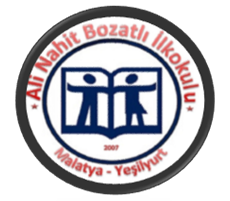 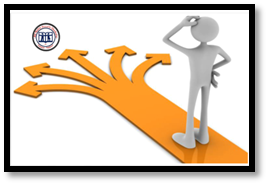 AMACIMIZ REHBERLİK PROJESİAMAÇProjenin Adı :                                          AMACIMIZ REHBERLİKProjenin Sahibi :                                     Ali Nahit Bozatlı İlkokulu MüdürlüğüProjenin Yürütücüsü :                            Ali Nahit Bozatlı İlkokulu MüdürlüğüProjenin Uygulama Dönemi :               2023-2024 Eğitim Öğretim yılı -                                                                       2026-2027   Eğitim Öğretim yılı     AMACIMIZ REHBERLİK PROJESİPROJE UYGULAMA ADIMLARI:Proje ekibinin oluşturulmasıProje yönetim kurulunun oluşturulmasıProjeye katılacak Öğrencilerinin belirlenmesiProjeye katılacak Öğrenci velilerinin belirlenmesiProjenin tüm velilere, okul çevresine, ilçe geneline ve kamuoyuna duyurulması Proje tanıtım materyallerinin hazırlanmasıProjede verilecek olan Rehberlik konuları ve değerlerinin belirlenmesiYapılan çalışmaların etkinliklerinin hazırlanmasıProje kapsamındaki velilere eğitimlerin verilmesi, tanıtımların yapılması, etkinliklerin düzenlenmesi Proje raporunun hazırlanmasıAMAÇÖğrencilerimizin gelişim süreci içinde karşılaştıkları güçlükleri problem haline dönüşmeden çözmelerine yardımcı olmak,kendini tanıyan, uyum ve iletişim becerisine sahip; güven kazandırmak, hayatı, insanları, kendisini sevdirmek, kendisiyle çevresiyle uyumlu bireyler olarak yetişmelerine katkıda bulunmak için veli desteğinin nasıl sağlanacağı amacını taşır.HEDEFLERÖğrenci-aile-okul üçgeninde sağlıklı iletişimin sağlanmasına yardımcı olarak,Öğrencilerimizin sosyal, duygusal,zihinsel gelişimine katkıda bulunmak,Öğrencilerimizin değişik alanlardaki potansiyellerini fark etmelerini ve gelişimlerini sağlayarak, en yüksek eğitim öğretim performansına ulaşabilmeleri için destek vermek,İLKELERGizlilik, gönüllülük, süreklilik, kişi haklarına saygı, güven, bireyin değerliliği, bireyin özerkliği, işbirliğiKAPSAM	Bu proje Ali Nahit Bozatlı İlkokulu; 1. Sınıf öğrencilerini, öğretmenlerini, ve Ali Nahit Bozatlı İlkokulu velilerine yönelik yapılacak olan; sosyal, kültürel, eğitsel ve akademik alanlarda yapılacak rehberlik etkinlikleri ile diğer çalışmaların düzenlenip yürütülmesiyle ilgili esasları kapsar.DAYANAK	Bu Proje; 1739 Sayılı Milli Eğitim Temel Kanunu,222 Sayılı Eğitim ve Öğretim Kanunu, 652 Sayılı Kanun Hükmünde Kararname, MEB 2006/26 sayılı Okullarda Şiddetin Önlenmesi genelgesi, MEB Değerler Eğitimi Yönergesi, MEB Okul Öncesi Eğitim ve İlköğretim Kurumları Yönetmeliği, MEB Rehberlik ve Psikolojik Danışma Hizmetleri yönetmeliği, MEB Sosyal Etkinlikler YönetmeliğiMEB Okul Aile Birliği Yönetmeliği ve Okullar Hayat Olsun projesine dayanılarak hazırlanmıştır.PROJE YÜRÜTME KURULU1-Veysel GÜLER                         Müdür2-Sinan ALTINTOPRAK	Müdür yardımcısı3-Merve Gürlek GÖREN	Rehber Öğretmen4-Elif Nur ÖZDEMİR	Rehber Öğretmen5-Pınar DÖNMEZ         1.Sınıf Öğretmeni6-Nermin AKSÜT           Anasınıfı öğretmeniPROJENİN BİLİM VE DANIŞMA KURULU1-İlçe Milli Eğitim Müdürlüğü2-Yeşilyurt Rehberlik ve Araştırma Merkezi3-İnönü Üniversitesi Eğitim FakültesiPROJE ÇALIŞMA KOMİSYONU1-Okulumuz anasınıfları Ve 1. Sınıf Öğretmenleri2-Okul Yöneticileri3-Okul Aile birliği yönetimi4-Sınıf anneleriPROJE ORTAKLARI1-Yeşilyurt İlçe Milli Eğitim Müdürlüğü2-Yeşilyurt Rehberlik ve Araştırma Merkezi PROJEDE VERİLECEK OLAN REHBERLİK KONULARI1-Sağlıklı beslenme ve temizlik,hijyen,2-İletişim becerileri,3-Anne baba tutumları,4-Ailede mutluluk,sürdürülebilir aile, parçalanmış aile,5-İnternet bağımlılığı,6-güven ve özgüven,7-Mahremiyet eğitimi,8-Akademik başarıda anne rehberliği,9-kaynaştırma eğitimi10-Rehberlik servisi algısı,PROJE UYGULAMA KRİTERLERİ1-Proje bayan velilere yönelik olacak2-Projede ön test-sontest uygulanacakETKİNLİKLER“Çay bizden İkram sizden” etkinliğiRehber öğretmenimizin başkanlığında 1. Sınıf şubesi sınıf annesi tarafından ilk grup için belirlenen 12 kişi davet edilir. Okul aile birliği odasında toplanılır. Velilerin getirmiş olduğu küçük ikramlar ve çay eşliğinde yukarıdaki konular hakkında sunum, beyin fırtınası, fikir atölyesi ve grup terapisi çalışmaları yapılır.5 şubeden ilk etapta 12şer kişi alınır. Bittiğinde ikinci 12 şer kişi ve en son kalan veliler alınarak birinci sınıf bayan velilerinin tamamına ulaşılır.Her hafta Salı ve Perşembe haftada iki gün proje uygulanır.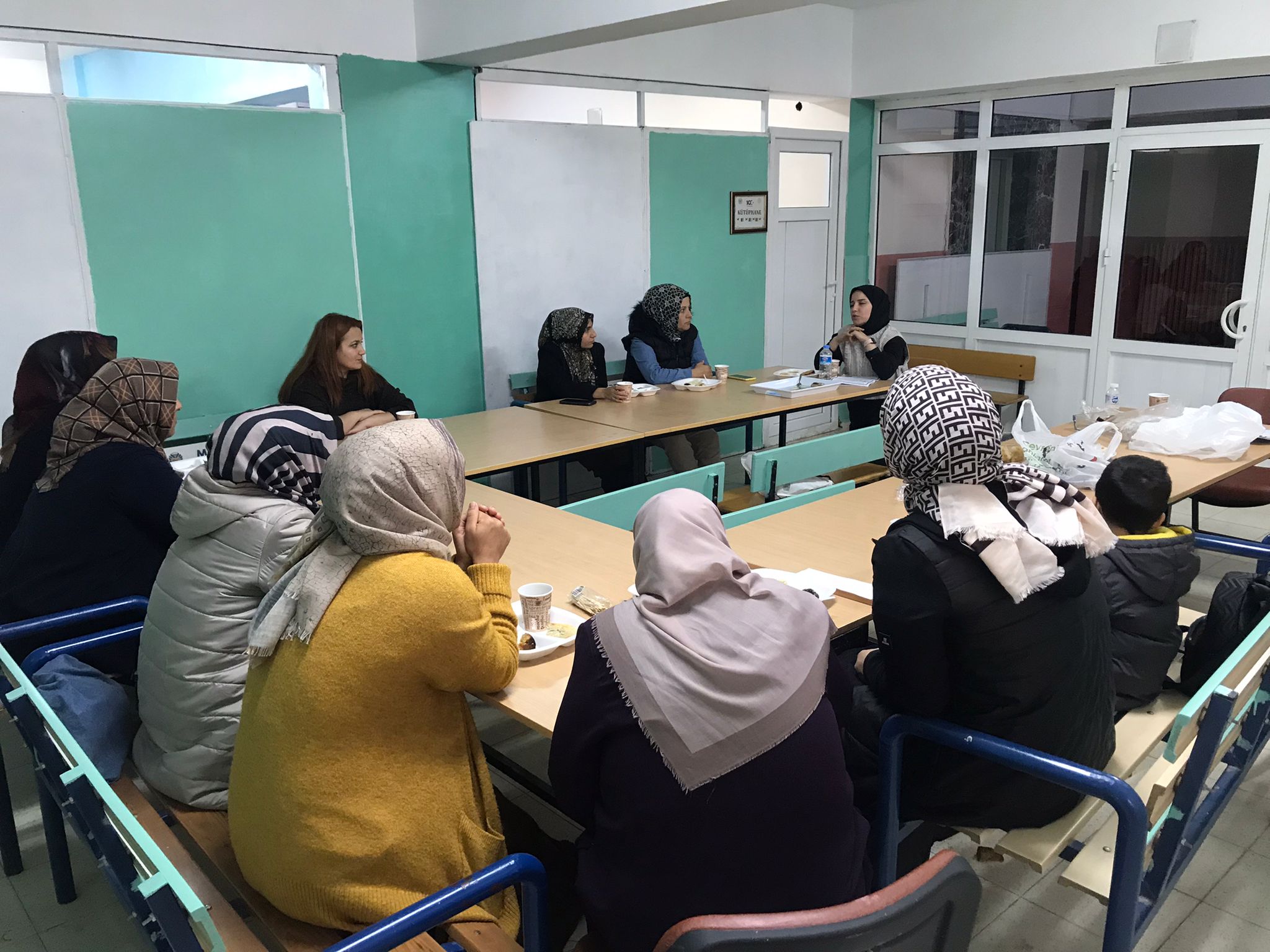 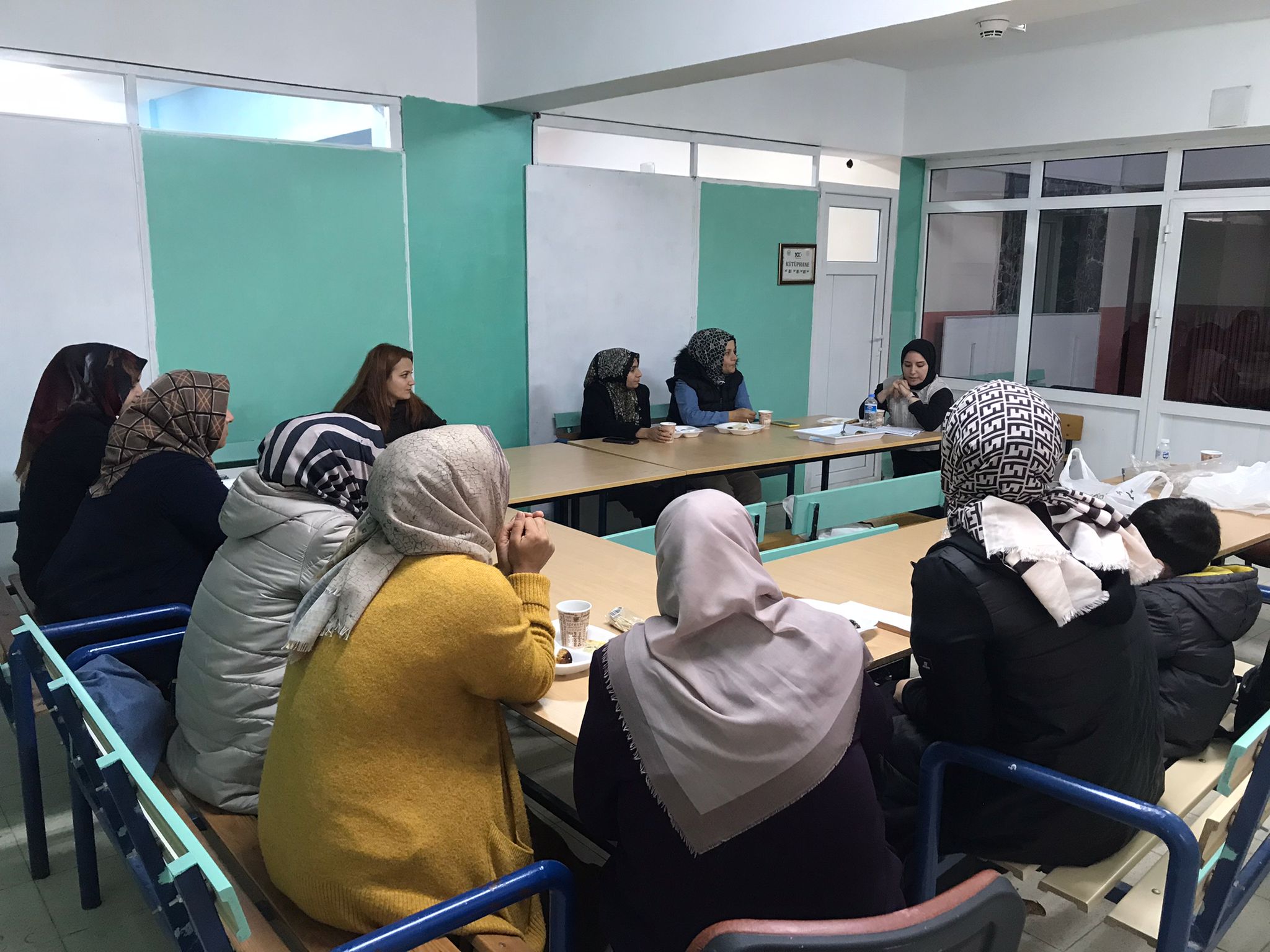        2-Seminerler       3-Kadınlara özel günlerin kutlanmasıa-Dünya kadınlar günü          b-Anneler günü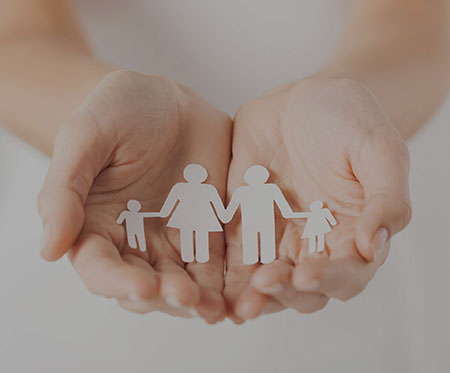 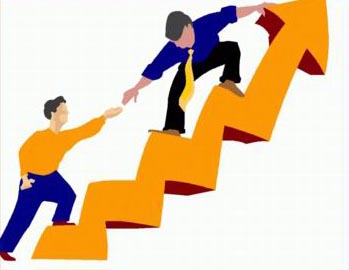 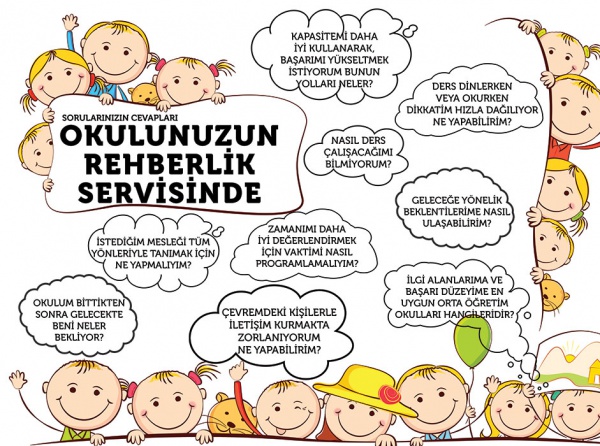 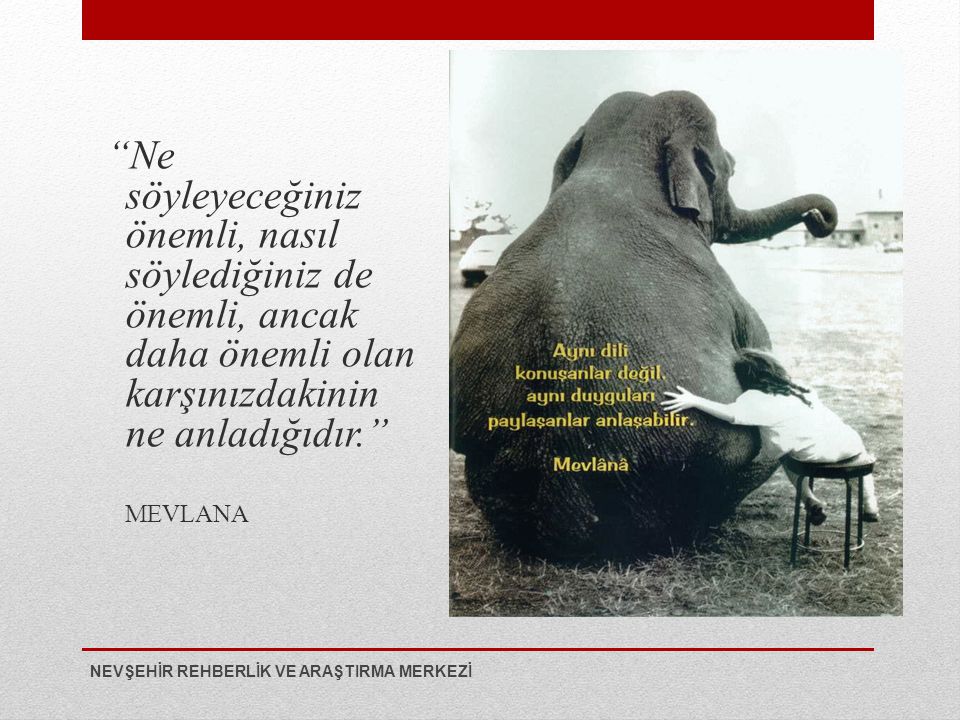 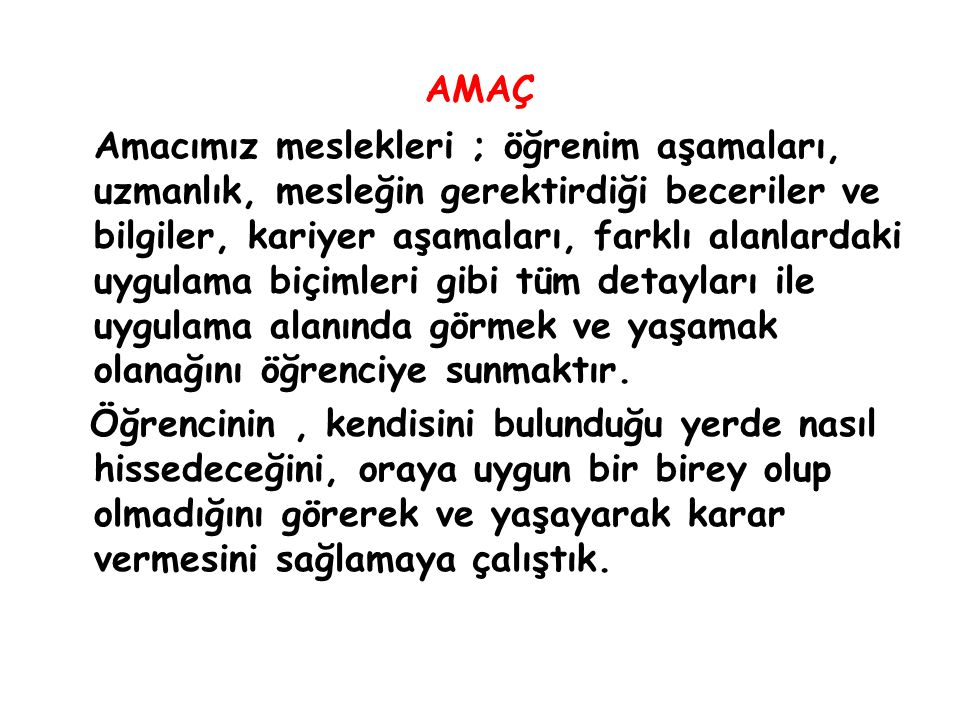 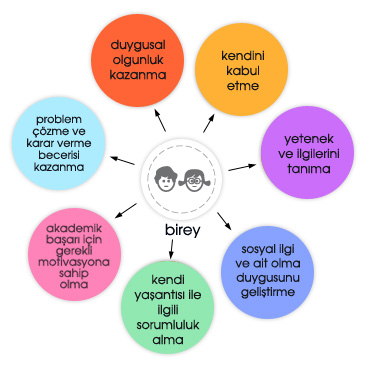 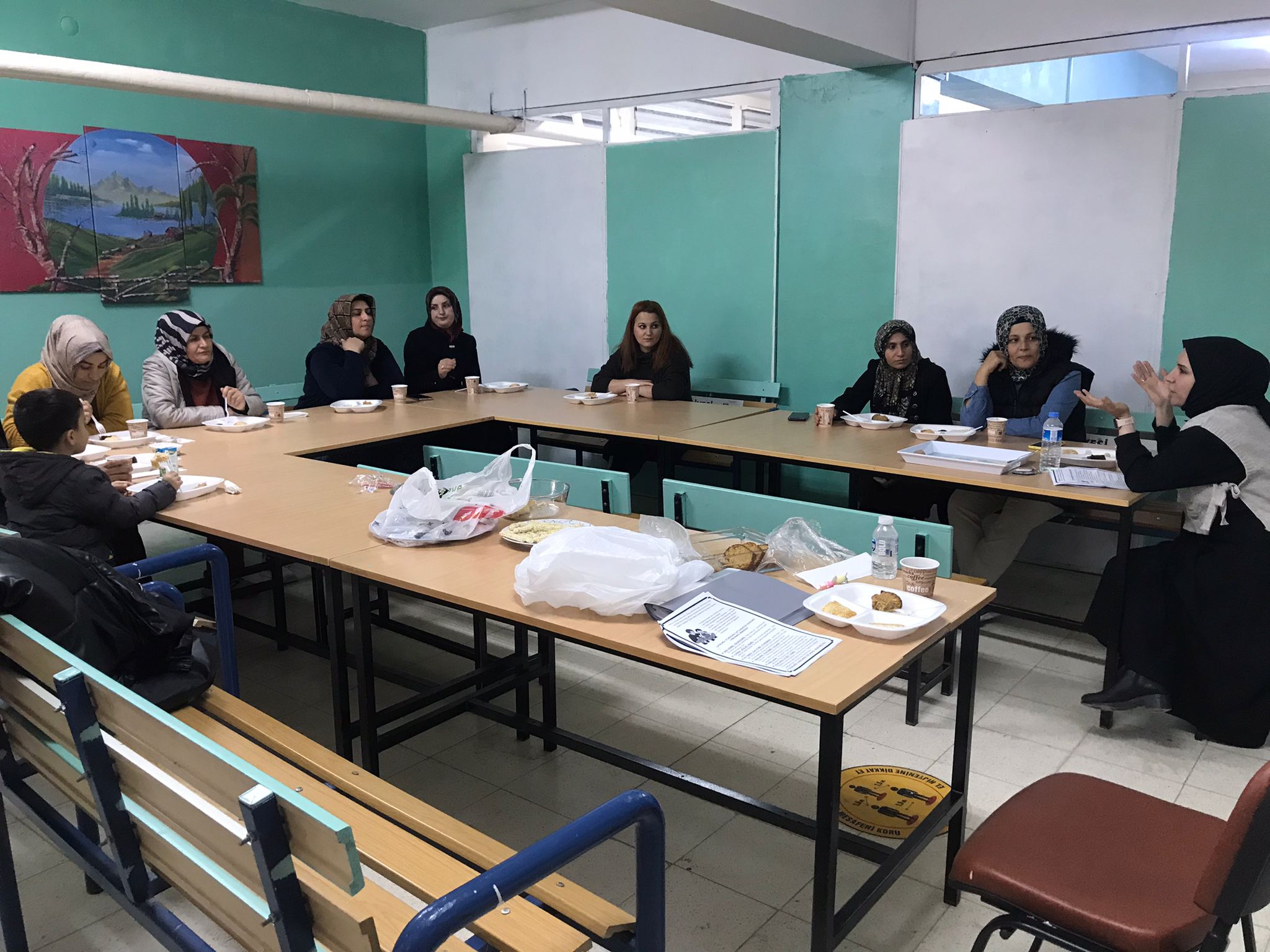 PROJENİN GENELAMAÇLARI VE ÖZELHEDEFLERİ:PROJENİN GENEL AMACI:Okulumuz anasınıfı Ve 1. sınıf öğrencilerinin;Gelişim süreci içinde karşılaştıkları güçlükleri problem haline dönüşmeden çözmelerine yardımcı olmak,kendini tanıyan, uyum ve iletişim becerisine sahip; güven kazandırmak, hayatı, insanları, kendisini sevdirmek, kendisiyle çevresiyle uyumlu bireyler olarak yetişmelerine katkıda bulunmak için veli desteğinin nasıl sağlanacağı amacını taşır.PROJENİN ÖZEL HEDEFLERİ:Okulumuzunanasınıfı  ve1. sınıflarda eğitim gören öğrencilerin,Öğrenci-aile-okul üçgeninde sağlıklı iletişimin sağlanmasına yardımcı olarak,Öğrencilerimizin sosyal, duygusal,zihinsel gelişimine katkıda bulunmak,Öğrencilerimizin değişik alanlardaki potansiyellerini fark etmelerini ve gelişimlerini sağlayarak, en yüksek eğitim öğretim performansına ulaşabilmeleri için destek vermek,PROJEYİ YÜRÜTECEKKİŞİ/KURUM/KURULUŞLAR:1-Ali Nahit Bozatlı İlkokulu2-Yeşilyurt İlçe Milli Eğitim Müdürlüğü3-Yeşilyurt Rehberlik ve Araştırma MerkeziPROJENİN UYGULAMAADIMLARI:Proje ekibinin oluşturulmasıProje yönetim kurulunun oluşturulmasıProjeye katılacak Öğrencilerinin belirlenmesiProjeye katılacak Öğrenci velilerinin belirlenmesiProjenin tüm velilere, okul çevresine, ilçe geneline ve kamuoyuna duyurulması Proje tanıtım materyallerinin hazırlanmasıProjede verilecek olan Rehberlik konuları ve değerlerinin belirlenmesiYapılan çalışmaların etkinliklerinin hazırlanmasıProje kapsamındaki velilere eğitimlerin verilmesi, tanıtımların yapılması, etkinliklerin düzenlenmesi Proje raporunun hazırlanmasıPROJENİN UYGULANACAĞIYER:Ali Nahit Bozatlı İlkokulu Ali Nahit Bozatlı İlkokulunun kayıt bölgesinde olan velileri kapsayan mahallelerde PROJENİN BAŞLAMA/BİTİŞTARİHİ:Ekim 2023- Haziran 2027PROJENİN MALİYETİ50,000,00 TLPROJE ÇIKTILARI:Amacımız rehberlik Projesinde:1-Veli okul ilişkileri güçlenir.2-Rehberlik servisi ile ilgili olumsuz kanaatler ortadan kalkar.3-Veli öğretmen rehberlik servisi işbirliği artar.4-Rehberlik ihtiyacı olan veli ve öğretmenlere daha kolay ulaşılır.5- Okula ve rehberlik servisine güven artar.6- Okullarımızın akademik ve sosyal başarısı yükselir.7- Öğrencilerde görülen şiddet eğilimleri büyük oranda ortadankalkar.8-Sorumluluk duygusu, iç disiplin ve özgüven gelişir.9- Problem çözme ve güçlüklerle baş etme yetenekleri artar.10- Kendini tanır ve kendini yönetmeyi öğrenir.Öğrenciyi hedeflerine taşır, problemlerini kendilerinin çözmesinekatkı verir, onların her boyutuyla gelişmelerini destekler.SÜRDÜRÜLEBİLİRLİK:Proje dört Eğitim ve Öğretim dönemini kapsamakta olup, başarılı çıktıları alındığında 2024-2029 stratejik planına uygun stratejik plan süresince uygulanmasıPROJEYİ HAZIRLAYAN:KURUM ADI, HAZIRLAYANINADI SOYADI, E-MAİL, TEL:Veysel GÜLERAli Nahit Bozatlı İlkokulu Müdürlüğü754664@meb.k12.tr   veysel044@hotmail.com422 336 3981PROJE AYLIK FAALİYET PLANIPROJE AYLIK FAALİYET PLANIPROJE AYLIK FAALİYET PLANIİŞLENECEK KONULARYAPILACAK ETKİNLİKLERHAFTALIK ETKİNLİK KONULARI1-Sağlıklı beslenme ve temizlik,hijyen,2-İletişim becerileri,3-Anne baba tutumları,4-Ailede mutluluk,sürdürülebilir aile, parçalanmış aile,5-İnternet bağımlılığı,6-güven ve özgüven,7-Mahremiyet eğitimi,8-Akademik başarıda anne rehberliği,9-kaynaştırma eğitimi10-Rehberlik servisi algısı,SöyleşiGrup terapisiBeyin fırtınasıSunumFikir atölyesi